Согласование глаголов с существительными.Закончи предложения, вставляя нужные по смыслу глаголы. Ученик	в школу.2. Составьте рассказ «Гроза», используя следующие глаголы: гремит, сверкает, льёт, качаются, шумят.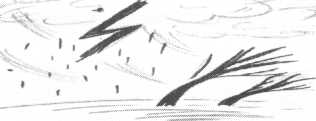 ________________________________________________________________________________________________________________________________________________________________________________________________________________________________________________________________________________________________________________________________________________________________________________________________________________________________________________________________________________________________________________________________________________________________________________________________________________________________________________________________________________________________________________________________________________________________________________________________________________________________________________________________________________________________________________________________________________________________________________________________________________________________________________________________________________________________________________________________________________Ветер____________________________________сухие листья.Серёжас Андрюшей.Плотникиновый дом.Веснойграчи.Маленькая девочка громкоМаленькая девочка громкоВечером бабушкапечку.Мамамалыша.